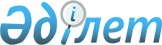 О внесении изменений и дополнений в некоторые решения Правительства Республики Казахстан
					
			Утративший силу
			
			
		
					Постановление Правительства Республики Казахстан от 21 мая 2004 года N 570. Утратило силу постановлением Правительства Республики Казахстан от 23 апреля 2008 года N 381.

       Сноска. Постановление Правительства РК от 21 мая 2004 года N 570 утратило силу постановлением Правительства РК от 23.04.2008  N 381 .       В целях повышения эффективности деятельности акционерного общества "Фонд развития малого предпринимательства" Правительство Республики Казахстан постановляет: 

      1. Утвердить прилагаемые изменения и дополнения, которые вносятся в некоторые решения Правительства Республики Казахстан. 

      2. Настоящее постановление вступает в силу со дня подписания. 

 

        Премьер-Министр 

      Республики Казахстан Утверждены              

постановлением Правительства      

Республики Казахстан        

от 21 мая 2004 года N 570      

                            Изменения и дополнения,  

                   которые вносятся в некоторые решения  

                    Правительства Республики Казахстан       1. В  постановлении  Правительства Республики Казахстан от 12 апреля 1999 года N 405 "О видах государственной собственности на государственные пакеты акций и государственные доли участия в организациях" (САПП Республики Казахстан, 1999 г., N 13, ст. 124): 

      в Перечне акционерных обществ и хозяйственных товариществ, государственные пакеты акций и доли которых отнесены к республиканской собственности: 

      в разделе "г. Алматы": 

      строку, порядковый номер 116, изложить в следующей редакции: 

      "116. АО "Фонд развития малого предпринимательства". 

      2. В  постановлении  Правительства Республики Казахстан от 27 мая 1999 года N 659 "О передаче прав по владению и пользованию государственными пакетами акций и государственными долями в организациях, находящихся в республиканской собственности": 

      в Перечне государственных пакетов акций и государственных долей участия в организациях республиканской собственности, право владения и пользования которыми передается отраслевым министерствам и иным государственным органам, утвержденном указанным постановлением: 

      в разделе "Министерству индустрии и торговли Республики Казахстан": 

      строку, порядковый номер 236-8, изложить в следующей редакции: 

      "236-8. АО "Фонд развития малого предпринимательства". 

      3. В  постановлении  Правительства Республики Казахстан от 17 августа 1999 года N 1175 "О Совете директоров закрытого акционерного общества "Фонд развития малого предпринимательства": 

      в заголовке и тексте слово "закрытого" исключить.  <*> 

      Сноска. В пункт 3 внесены изменения - от 15 сентября 2006 года N  873 . 

             4.  (Пункт 4 утратил силу - постановлением Правительства РК от 26 ноября 2004 г.  N 1237  ) 

      5.  (Пункт 5 утратил силу - постановлением Правительства РК от 26 мая 2005 г.  N 514 ) 
					© 2012. РГП на ПХВ «Институт законодательства и правовой информации Республики Казахстан» Министерства юстиции Республики Казахстан
				